      Во Всероссийский день призывника
Пусть страна будет гордости полна
За молодых и смелых бойцов,
За тех, кто Родину защищать готов!     Всероссийский день призывника установлен распоряжением президента РФ от 12 ноября 1992 года «в целях повышения общегосударственной значимости и престижа воинской службы, улучшения военно-патриотического воспитания молодежи». День призывника отмечается ежегодно 15 ноября. В этот день во всех городах, где есть военные части, устраиваются праздники, военкоматы проводят специальные консультации для родителей призывников, организуют посещения воинских частей.              В 19-ой отдельной гвардейской мотострелковой  бригаде 58-й общевойсковой армии Южного военного округа (ЮВО), дислоцированного в Республике Северная Осетия-Алания, 20 ноября 2019 года прошел День призывника. Мероприятие было организовано военным комиссариатом совместно с командованием соединения.        Более 700 призывников Военного комиссариата Республики Северная Осетия-Алания, а также старшеклассники школ Владикавказа получили возможность ознакомиться с бытом и особенностями службы соединения, вооружением и военной техникой, условиями жизни, быта и организацией питания военнослужащих бригады.         В ходе экскурсии молодые люди ознакомились с боевыми традициями воинской части, военной формой одежды, особенностями прохождения военной службы военнослужащими, современными образцами вооружения и военной техники.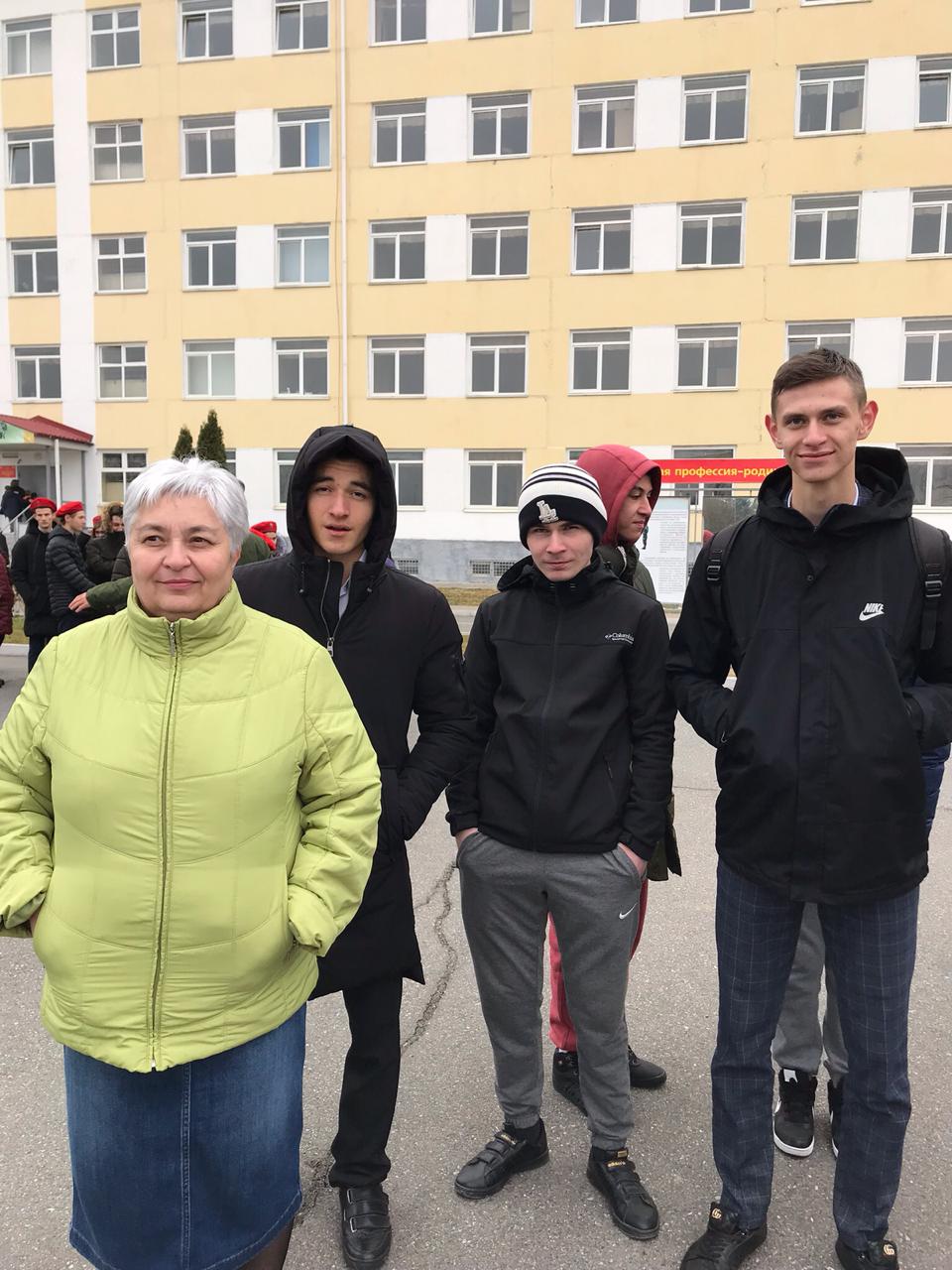 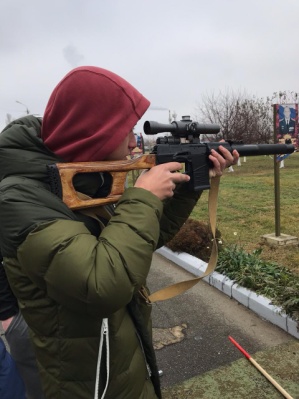 